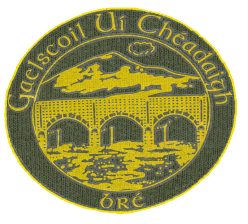 Gaelscoil Uí Chéadaigh, Bóthar Vevay, Bré, Co. Chill Mhantáin.r-phost: oifig@gaelscoiluicheadaigh.ie     suíomh gréasáin: http://www.gaelscoiluicheadaigh.ie Guthán & Facs: 01-2865044	     Príomhoide: Gearóidín Ní Bhaoill	Uimhir Rolla: 20016DA Thuismitheoirí / Dear ParentsRoinnt Imeachtaí le teacht :  Upcoming:Scrúdaithe Caighdeánaithe / Standardised TestsIarrfar oraibh gach iarracha a dhéanamh do pháiste a bheith istigh na laetha seo ach go háirithe.It is very important that your child is present for these tests if at all possible.Gaelscoil Uí Chéadaigh, Bóthar Vevay, Bré, Co. Chill Mhantáin.r-phost: oifig@gaelscoiluicheadaigh.ie     suíomh gréasáin: http://www.gaelscoiluicheadaigh.ie Guthán & Facs: 01-2865044	     Príomhoide: Gearóidín Ní Bhaoill	Uimhir Rolla: 20016DLá Inseirbhíse don Churaclam Nua TeangachaIn-Service Day for the New Language Curriculum 24/05/2017Beidh an scoil dúnta ar an gCéadaoin 24/05/2017 i gcomhair Lá Oiliúna do mhúinteoirí na scoile maidir leis an gCuraclam nua Gaeilge/Béarla.School will be closed on Wednesday 24th May 2017 for an In-Service training day for the staff in Blackrock Education Centre.  Training date just notified to us and training is mandatory for all school staff to inform the introduction of the new Irish/English curriculum.Dataí deasa don Dialann / Nice Dates for your DiaryAn Chéad Chomaoineach/First Communion  28/05/2017Ceiliúrfar an Chéad Chomaoineach le Rang 2 ar an 28/05/2017 ag Aifreann 12:00 p.m. i Séipéal an tSlánaitheora Ró-Naofa ar an bPríomh tSráid.  Fáilte roimh cách ag an Aifreann speisialta seo.Second Class will celebrate their First Holy Communion in the Church of the Holy Redeemer, Main Street on Sunday 28th May at 12:00 p.m.  You are all most welcome to this special Mass. The Mass is open to the whole community.Sports Day ar an 16/06/2017Reachtálfar Lá Spóirt na Scoile ar an 16/06/2017 sa pháirc sa Vevay ag tosú ag 10:30 a.m.  Cuirfear Siúlóid Urraithe san áireamh ar an lá.  Fáilte roimh cách.The annual Schoool Sports Day will be held on Friday June 16th 2017 starting at 10:30 a.m., (weather permitting).  The Sponsored Walk will be incorporated as in previous years.  You are all most welcome.GaeilgeDé Céadaoin  (Wednesday) 10/05/2017  9:00 a.m.Rang 411:00 a.m.Rang 1Déardaoin (Thursday) 11/05/2017  9:00 a.m.Rang 611:00 a.m.Rang 2Aoine (Friday) 12/05/2017  9:00 a.m.Rang 511:00 a.m.Rang 3EnglishDé Céadaoin (Wednesday) 17/05/2017  9:00 a.m.Rang 211:00 a.m.Rang 4Déardaoin (Thursday) 18/05/2017  9:00 a.m.Rang 511:00 a.m.Rang 3Aoine (Friday) 19/05/2017  9:00 a.m.Rang 611:00 a.m. Rang 1MatamaiticDé Máirt (Tuesday) 30/05/2017  9:30 a.m.Rang 211:00 a.m.Rang 1Dé Céadaoin (Wednesday) 31/05/2017  9:50 a.m. Rang 4/5/6  (Páipéar 1)Déardaoin (Thursday) 01/06/2017  9:50 a.m.Rang 4/5/6/ (Paipéar 2)11:00 a.m.Rang 3MISTDé Céadaoin (Wednesday) 07/06/2017  9:30 a.m.Naí. Shinsearacha  GaeilgeDéardaoin (Thursday) 08/06/2017  9:30 a.m.Naí. Shinsearacha  English